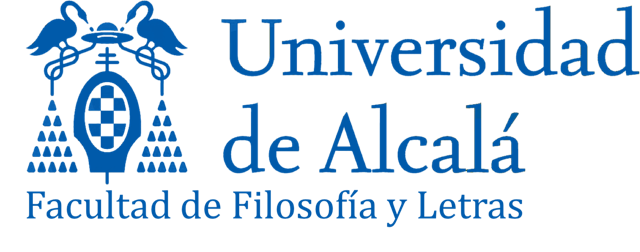 D E C A N A T O D E L A F A C U L T A D D E F I L O S O F Í A Y L E T R A SCalle Colegios nº 228801 Alcalá de Henares (Madrid) Teléfonos: 91 885 4432 / 5004 decanato.fyl@uah.esANEXO 1INFORME DEL/ DE LA TUTOR/A ACADÉMICO/A PARA LA DEFENSA DEL TFGD. / D.ª: Docente del Departamento de:Nombre y apellidos del / la estudiante: Titulación:Título del TFG:Emite informe FAVORABLE / DESFAVORABLE para la defensa del TFG en la convocatoria deEneroJunioSeptiembreEn Alcalá de Henares, en la fecha de la firma electrónicaVisto bueno y firma del tutor / la tutoraFdo. A LA COMISIÓN DE TFG DE LA TITULACIÓN DE  XXXXX